Corrección Evaluación Formativa de Ciencias NaturalesPrimer Semestre, Sexto básico A – B17 al 21 de agostoInstrucciones de trabajo para esta semana:1.- Para comenzar debes revisar el correo electrónico con el que realizaste la evaluación, ahí encontrarás el puntaje obtenido, preguntas correctas e incorrectas.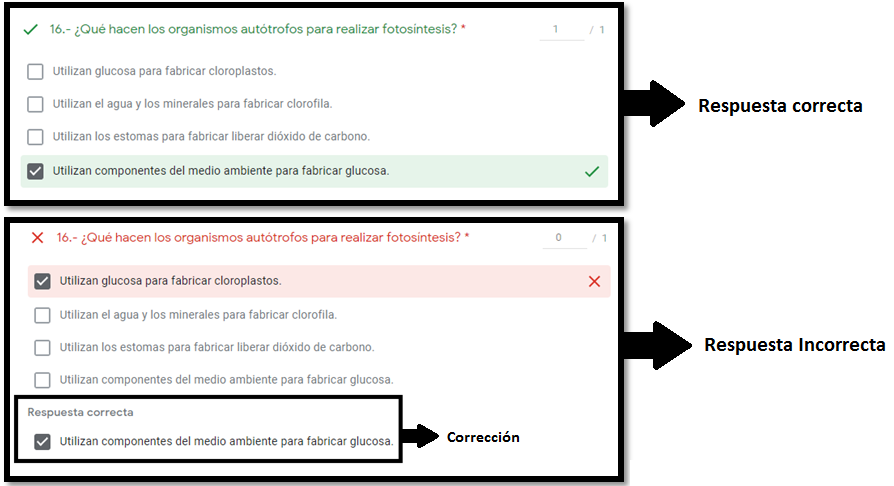 2.- Lee con mucha atención cada pregunta y respuesta. 3.- En tu cuaderno de ciencias anota las preguntas que hayas tenido incorrectas, con sus respectivas respuestas correctas.Ejemplo:¿Qué hacen los organismos autótrofos para realizar fotosíntesis? La respuesta correcta era: Utilizan componentes del medio ambiente para fabricar glucosa.Si tiene alguna duda en alguna pregunta o respuesta, no dudes en consultarme, puede ser por Whatsapp +56933365169 o correo electrónico.4.- Cuando hayas terminado realiza la siguiente actividad de repaso.a) Observa el siguiente gráfico y responde: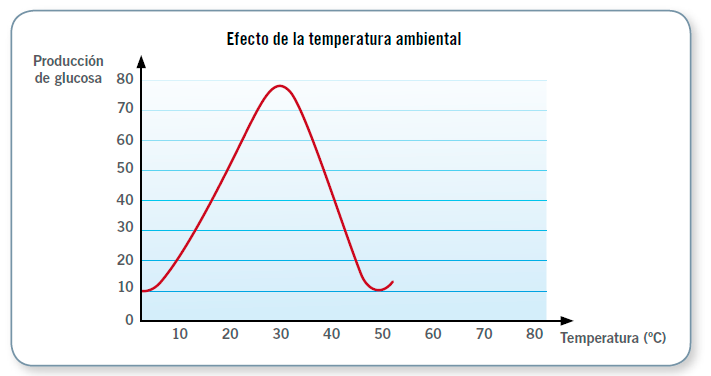 1.- ¿Qué ocurre con la producción de glucosa a medida que aumenta la temperatura? InterpretarRespuesta:2.- ¿Cuál es la temperatura óptima para que se realice la fotosíntesis? InterpretarRespuesta:3.- ¿A qué clima crees que pertenece la planta que representa el gráfico, frío o cálido? Justifica InferirRespuesta:b) Lee la siguiente frase y responde:“La respiración y la fotosíntesis son procesos simultáneos que permiten la vida en el planeta”.¿Por qué se dice que la respiración y la fotosíntesis son procesos simultáneos? Respuesta: